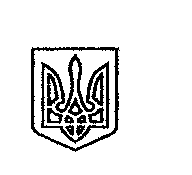 ЩАСЛИВЦЕВСЬКА СІЛЬСЬКА РАДАВИКОНАВЧИЙ КОМІТЕТ                                                      РІШЕННЯ№15029.10.2020	Про роботу комунального підприємстваКП«МАКС-ІНВЕСТ» за 9 місяців поточного  року          Заслухавши та обговоривши інформацію директора   КП «МАКС-ІНВЕСТ» Сальникова О.В., про роботу підприємства за 9 місяців поточного  року, керуючись п.4/власні повноваження/ ст.27, п.1,5,9 /власні повноваження/ст.30 Закону України «Про місцеве самоврядування в Україні», виконком Щасливцевської сільської радиВИРІШИВ:1.Інформацію про роботу комунального  підприємства «МАКС-ІНВЕСТ»,  прийняти до відома.2. Роботу комунального  підприємства  «МАКС-ІНВЕСТ»,  Щасливцевської сільської ради за  9 місяців поточного  року визнати задовільною.3.Відповідно до умов договору суборенди землі  та в зв′язку з систематичною несвоєчасною сплатою суборендної плати, розірвати  договір суборенди   землі на земельну ділянку за адресою: село Генічеська Гірка вулиця Азовська ,***з ФОП «***». 4.Прийняти участь в судовому процесі по поверненню коштів суборендної плати від ТОВ «ОСКАР Генічеськ».5.Посили роботу інспекторів КП «МАКС-ІНВЕСТ» з населенням щодо дотримання правил благоустрою на території Щасливцевської сільської ради.6.Контроль за виконанням рішення покласти на сільського голову Плохушко В.О.Сільський голова                                                                            В.ПЛОХУШКО